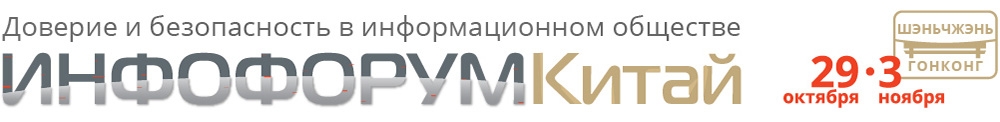 Инфофорум-Китай: сотрудничество России и КНР в области инноваций, информационных технологий и информационной безопасностиПриглашаем принять участие в работе 8-й Международной конференции «Доверие и безопасность в информационном обществе» (Инфофорум-Китай). Конференция пройдет с 29 октября по 3 ноября 2017 года в Китайской Народной Республике. Участники конференции посетят три крупнейших технологических центра Китая – города Гуанчжоу, Шэньчжэнь и Гонконг. В фокусе Инфофорума-Китай: знакомство с реализованными ИТ-проектами, профессиональный диалог экспертов из стран ШОС и АТР, знакомство с актуальными направлениями развития информационных технологий и информационной безопасности и их применение для решения задач как внутри страны, так и на международной арене.В программе Инфофорума-Китай: пленарное и тематические заседания, международные экспертные встречи, посещение ситуационного центра г. Шэнчьженя и международной выставки China Public Security Expo-2017, знакомство с современной ИТ-инфраструктурой мегаполисов, культурная программа.Главные темы Инфофорума-Китай: Цифровая экономика: глобальные риски и международное сотрудничество;Цифровой город (регион): безопасная информационная инфраструктура;Цифровое правительство: от электронных услуг к большим даннымИКТ и противодействие международному терроризму;Экспортные возможности для российских разработчиков решений в области информационной безопасности. Организаторы Инфофорума-Китай: НП Национальный форум информационной безопасности «Инфофорум», Комитет Государственной Думы РФ по безопасности и противодействию коррупции, Аппарат Совета Безопасности РФ при и поддержке и участии МИД России, ФСБ России, МВД России, ФСО России, ФСТЭК России, Минкомсвязи России, Минэкономразвития России, Центрального Банка РФ, ряда других федеральных органов исполнительной власти, органов власти российских регионов.С китайской стороны, конференция проводится при поддержке Ассоциации кибербезопасности Китая и других крупнейших ИТ-ассоциаций.Партнеры Инфофорума-Китай:Генеральный партнер: Huawei;Золотой партнер: ФГУП «РТРС»;Стратегический партнер: АО «Сибер»;Спонсор регистрации:  ООО «ОТР».Электронная регистрация, программа и информация для участников на сайте Инфофорума в разделе «Инфофорум-Китай»: https://infoforum.ru/conference/china-17Контактная информация:Телефон: +7 (499)678-80-93По вопросам партнерского и индивидуального участия: partner@infoforum.ru По общим вопросам: com@infoforum.ru   Для информационных партнеров и СМИ: media@infoforum.ru----------------Информация об организаторе----------------Национальный форум информационной безопасности «Инфофорум» (Некоммерческое партнерство) с 2001 г. проводит в РФ и за рубежом мероприятия, посвященные различным аспектам информационной безопасности и электронного взаимодействия. Ежегодно мероприятия Инфофорума посещают более 5 тысяч специалистов. Международная конференция Инфофорума «Доверие и безопасность в информационном обществе» проводится с 2009 года при поддержке МИД России.  